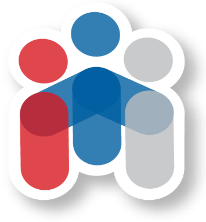 РЕПУБЛИЧКА АГЕНЦИЈАЗА МИРНО РЕШАВАЊЕ РАДНИХ СПОРОВАПРОГРАМПОСЕБНОГ СТРУЧНОГ УСАВРШАВАЊА МИРИТЕЉА И АРБИТАРАЗА 2022. ГОДИНУБеоград 2022. годинаСврха Програма посебног стручног усавршавања миритеља и арбитара за 2022. годину            Републичка агенција за мирно решавање радних спорова урадила је Програм посебног стручног усавршавања миритеља и арбитара за 2022. годину, по седми пут, након што је у 2016, 2017, 2018, 2019, 2021. и 2021. години програм реализовала.	Сврха програма је да се систематизује, планира и реализује стручна подршка миритељима и арбитрима у области усавршавања за 2022. годину. 	Предметним програмом утврђују се облици и садржина стручног усавршавања миритеља и арбитара за 2022. годину. 	За унапређење института мирног решавања радних спорова у пракси и ефикасно остваривање надлежности Агенције од великог значаја је континуирано унапређење вештина и знања миритеља и арбитара. 	Овај Програм треба да по седми пут пружи допринос унапређењу компетенција миритеља и арбитара које омогућавају њихов стручни развој заснован на новим сазнањима, вештинама и ефикасној комуникацији. Стицањем нових и унапређењем постојећих знања и вештина, миритељима и арбитрима се пружа подршка у ефикаснијем и ефективнијем обављању послова, а у складу са Законом. 	Поред усавршавања постојећих миритеља и арбитара, у 2022. години ће бити спроведенa организованa додатна обука за један број нових колега како би се што пре увели у рад. Правни оквир за израду Програма посебног стручног усавршавања миритеља и арбитара за 2022. годинуЗаконом о мирном решавању радних спорова („Службени гласник РС“ бр. 125/04, 104/09 и 50/18) чланом 8. став 1. тачка 4. прописано је да Републичка агенција за мирно решавање радних спорова као посебна организација, између осталог, обавља стручне послове који се односе на стручно усавршавање миритеља и арбитара. Чланом 50. Закона прописано је да су миритељи и арбитри дужни да се стручно усавршавају. Процес стручног усавршавања миритеља и арбитараСтручно усавршавање миритеља и арбитара, подразумева активности у оквиру четири основне фазе процеса стручног усавршавања:Утврђивање потреба за стручним усавршавањем;Развој програма стручног усавршавања;Реализација стручног усавршавања;Евалуација и извештавање о спроведеном стручном усавршавању и његовим ефектима.Утврђивање потреба за стручним усавршавањем Потребе за стручним усавршавањем миритеља и арбитара Републичка  агенција за мирно решавање радних спорова (у даљем тексту: Агенција) утврдила је на основу:потреба миритеља и арбитара за усавршавањем из делокруга рада;планoва унапређења рада и развоја Агенције;иницијативе миритеља и арбитара за стручним усавршавањем.Кораци у утврђивању потреба били су следећи:Први корак – представља утврђивање потреба за стручним усавршавањем на индивидуалном нивоу, за сваког миритеља и арбитара. Миритељи и арбитри су своје потребе за стручним усавршавањем изразили путем анкете послате електронском поштом почетком јануара 2022. године, у обрасцу ПСУ 7.  Овај образац након што је попуњен, враћан је Агенцији. Такође, миритељи и арбитри су и у директној комуникацији са Агенцијом, давали своје предлоге и сугестије.Други корак – Агенција је разматрала индивидуалне потребе миритеља и арбитара у попуњеним обрасцима ПСУ 7 и њихове предлоге, могућност реализовања предложених обука, затим планове унапређења рада Агенције, такође и циљеве из стратешких докумената, прописa из делокруга рада, као и информације и запажања настала у свакодневном раду миритеља и арбитара. Агенција је вршила анализу, обраду и сумирање осталих података и информација о стручном усавршавању добијених од миритеља и арбитара током 2021. године, те је на основу свега наведеног приступила припреми Програма посебног стручног усавршавања.Развој програма посебног стручног усавршавања миритеља и арбитараЗа успешан развој Програма посебног стручног усавршавања поред спроведеног утврђивања потреба, као и потреба које су евидентиране током 2021. године, биће неопходна и даља ефикасна координација свих кључних актера, тј. пуна сарадња Агенције, предавача, свих миритеља и арбитара, као и постизање разумевања о томе да је развој програма посебног стручног усавршавања миритеља и арбитара у интересу свих корисника различитих облика стручног усавршавања предвиђених програмом.Реализација стручног усавршавања У 2022. години је предвиђено да се одрже две интерактивне обуке миритеља и арбитара и посебне индивидуалне обуке.Програм стручног усавршавања миритеља и арбитара за 2022. годину планиран је тако да га је могуће реализовати и у форми стандардних обука, али и вебинара, ако то наметне епидемиолошка ситуација.Обуке ће се одржати квартално и то:Прва интерактивна обука – други  квартал 2022. године (април-јун);Друга интерактивна обука – четврти квартал 2022. године (октобар-децембар);Индивидуалне обуке - 2022. годинa (цела година).Поред наведених обука Агенција ће се залагати да у 2022. године организује обуке које би се заснивале на експертској подршци Међународне организације рада (МОР) за миритеље и арбитре, као и Удружења грађана  Иницијатива за развој и сарадњу ИРС. Техничке претпоставке обукаАгенцији је омогућено да користи „Cisco webex meetings“ интернет платформу  и интерактивну таблу од стране Министарства за рад, запошљавање, борачка и социјална питања. Ова платформа је бесплатна и може се преузети за мобилне телефоне са „Google Play Store“ на https://play.google.com/store/apps/details?id=com.cisco.webex.meetings и „App Store“ на линку  https://apps.apple.com/us/app/cisco-webex-meetings/id298844386 као и директном претрагом термина „Cisco webex meetings“.ПРИКАЗ ОБУКАПРВА ИНТЕРАКТИВНА ОБУКА:КОЛЕКТИВНИ И ИНДИВИДУАЛНИ РАДНИ СПОРОВИ У УСЛОВИМА ПАНДЕМИЈЕ И УПОЗНАВАЊЕ СА НАЈНОВИЈОМ СУДСКОМ ПРАКСОМ Циљ:Упознавање са актуелним изазовима вођења колективних и индивидуалних радних спорова у условима пандемије. Унапређење знања полазника о судској пракси у области радних спорова и стицање неопходних знања и вештина о вођењу поступака.  Упознавање са судском праксом.Очекивани исходи:По завршетку обуке полазници су упознати са најчешћим изазовима вођења поступака у условима пандемије, начинима реаговања, заштите, мерама које воде ка ефикасности и у исто време омогућавају уобичајен ток поступака. Полазници су упознати са судском праксом у области радних спорова и стекли су додатна знања која ће им користити у вођењу поступака. Садржај: Проблеми социјалних партнера са радним споровима у условима пандемије (синдикати и послодавци); проблеми миритеља и арбитара у решавању радних спорова у пракси током пандемије, практична искуства миритеља и арбитара, најновија судска пракса у области радних спорова. Циљна група:Mиритељи и арбитари са списка Републичке агенције за мирно решавање радних спорова.Облик стручног усавршавања:Стручно усавршавање реализоваће се у форми стандардне обуке или евентуално вебинара.Методе и технике: Интерактивно предавање, индивидуалани и групни рад, дискусија.Величина групе:Сви миритељи и арбитри до 90 учесника.Трајање и време одржавања:Један дан (8 сати) други квартал 2022. године (април-јун);ДРУГА ИНТЕРАКТИВНА ОБУКА: ВЕШТИНЕ ПРЕГОВАРАЊА И КОЛЕКТИВНИ И ИНДИВИДУАЛНИ РАДНИ СПОРОВИ У ПРАКСИЦиљ:Унапређење знања и вештина за вођење преговора током поступка мирног решавања индивидуалних и колективних радних спорова, арбитража и мирења, упознавање са могућим спорним ситуацијама и техникама за превазилажење. Упознавање са искуствима везаним за преговарачке вештине. Упознавање са новом праксом миритеља и арбитара, као и релевантном судском праксом везаном за радне спорове.Очекивани исходи:По завршетку обуке полазници су савладали основе преговарачких вештина и научили да препознају најчешће проблеме у преговорима током поступка мирног решавања радних спорова, разумели могуће преговарачке приступe проблемима и упознали су се са могућим начинима решавања проблема  у пракси. Усвојили су различите технике које могу користити у пракси или развити свој приступ и савладати основе преговарачких вештина. Упознати су са најновијом праксом миритеља и арбитара, као и релевантном судском праксом везаном за радне спорове.Садржај: Преговарачке вештине у пракси, предлог основе за вођење преговора; вођење преговора; припремање терена за преговоре; усаглашавање основних принципа за преговоре; преговарачке позиције и приоритети преговарачких страна; људски фактор и припреми и усмеравању преговора; место преговарања; ток преговора; оцена преговора. Студије случаја мирења, арбитража и судских поступака.Циљна група:Mиритељи и арбитари са списка Републичке агенције за мирно решавање радних спорова.Облик стручног усавршавања:Стручно усавршавање реализоваће се у форми стандардне обуке или евентуално вебинара.Методе и технике: Интерактивно предавање, индивидуалани и групни рад, дискусија.Величина групе:Сви миритељи и арбитри до 90 учесника.Трајање и време одржавања:Један дан (8 сати) четврти квартал 2022. године (октобар-децембар).ИНДИВИДУАЛНЕ ОБУКЕ ЗА НОВЕ МИРИТЕЉЕ И АРБИТРЕЦиљ:Оспособљавање новоизабраних миритеља и арбитара за самостални рад у пракси.Очекивани исходи:По завршетку обуке полазници су стекли увид у праксу мирења и арбитража, оспособили се за самостални рад на решавању радних спорова.Садржај:  Упознавање са радним споровима у пракси искуснијих арбитара и миритеља, упознавање са преговарачким техникама, упознавање са електронској апликацијом за решавање радних спорова. Циљна група:Новоизабрани миритељи и арбитари са списка Републичке агенције за мирно решавање радних спорова.Облик стручног усавршавања:Стручно усавршавање реализоваће се путем интерактивне обуке.Методе и технике:Интерактивно предавање, играње улога, индивидуалани и групни рад, дискусија Величина групе:Мања група до 20 учесника.Трајање и време одржавања:Један дан (8 сати) први квартал 2022. године (јануар-април).V НАПОМЕНЕ	Агенција ће пратити спроведено стручно усавршавање и његове ефекте и у складу са исказаним потребама прилагођавати овај Програм, који је подложан изменама у складу са потребама.Агенција ће миритељима и арбитрима који су похађали обуке из овог Програма издавати потврде на лични захтев.	Агенција ће поред наведених обука настојати да омогући и развој и стручног усавршавања у сарадњи са међународним организацијама, пре свега са Међународном организацијом рада, УГ „Иницијатива за разумевање и сарадњу“ са којом се реализује пројекат „Заједнички подухват социјалних партнера на повећању видљивости института мирног решавања радних спорова“,  али и другим организацијама и о таквим обукама миритељи и арбитри ће бити накнадно обавештени. О реализацији овог Програма стараће се Агенција уз укључивање релевантних институција или експерата за реализацију наведених обука.  Овај Програм доноси се за 2022. годину и биће достављен свим миритељима и арбитрима и истакнут на интернет презентацији Републичке агенције за мирно решавање радних спорова.Број: 153-01-01/2021-01Београд, 25. јануар 2022. годинe	                ДИРЕКТОР                                                                                                   др Ивица Лазовић